Задания  для 9А класса на 04.05.2020ХИМИЯ Задание1. Выполнить тест.Общая формула углеводов условно принята:1) СnH2n+2O          3) СnH2mO2m2) СnH2nOm          4) Сn (H2O)mК моносахаридам относится каждое из двух веществ:1) фруктоза и целлюлоза      3) крахмал и сахароза2) глюкоза и сахароза           4) глюкоза и фруктозаАльдегидоспиртом является: 1) глюкоза    2) фруктоза        3) сахароза    4) крахмалКрахмал не реагирует с: 1) Н2О 	2) HNO3   3) Н2   4) I2Газообразный продукт спиртового брожения глюкозы: 1) СН4    2) СО2      3) О2     4) СОПоявление синего окрашивания при добавлении к исследуемому веществу йода является признаком качественной реакции на: 1) целлюлозу  		 2) глюкозу 		3) крахмал   		 4) фруктозуВ организме человека глюкоза: 1) является катализатором 				2) выполняет запасающую функцию 3) участвует в процессе фотосинтеза   		4) является источником энергииА8.     В нашей стране сахарозу получают из: 1) сахарного тростника 		2) сахарной свеклы 			3) сахарной морковиА9.     Название углеводов имеют окончание: 1) – аза   2) - ол   3) – окси   4) – озаА10.   Бесцветное кристаллическое вещество, хорошо растворимое в воде, получившее          название «виноградный сахар», - это: 1) сахароза 		2) глюкоза 	3) фруктоза 		4) крахмалА11. Какой фермент выступает в роли катализатора в процессе фотосинтеза?                                                         1) Гемоглобин   	2) амилаза 	3) хлорофилл 	4) уреазаА12.  Фруктозу иначе называют: 1) молочным сахаром 			2) фруктовым сахаром          	3) инвертным сахаром 			4) тростниковым сахаромЗадание 2. Допишите предложения, вставив пропущенные слова.Основу молекул органических веществ составляют атомы…… Углеводы делятся на………..   Простые углеводы называют………,  а сложные – ………. Наиболее распространенные в природе моносахариды –…………  и полисахариды……….  . Углеводы в клетках выполняют………… функцию, образуя клеточную стенку. Углеводы – это………….. источник  организма. Распадаясь 1г углевода, выделяет…………. .Задание 3. Угадай, о каких веществах и процессах идет речь?В хлоропластах на свету из воды и газаПоявилось вещество сладкое, зараза.Растворилось в воде, по трубкам ситовиднымПобежало и пристало к семенам и к корню.Там чудесно превратилось в вещество другое.ФИЗИКА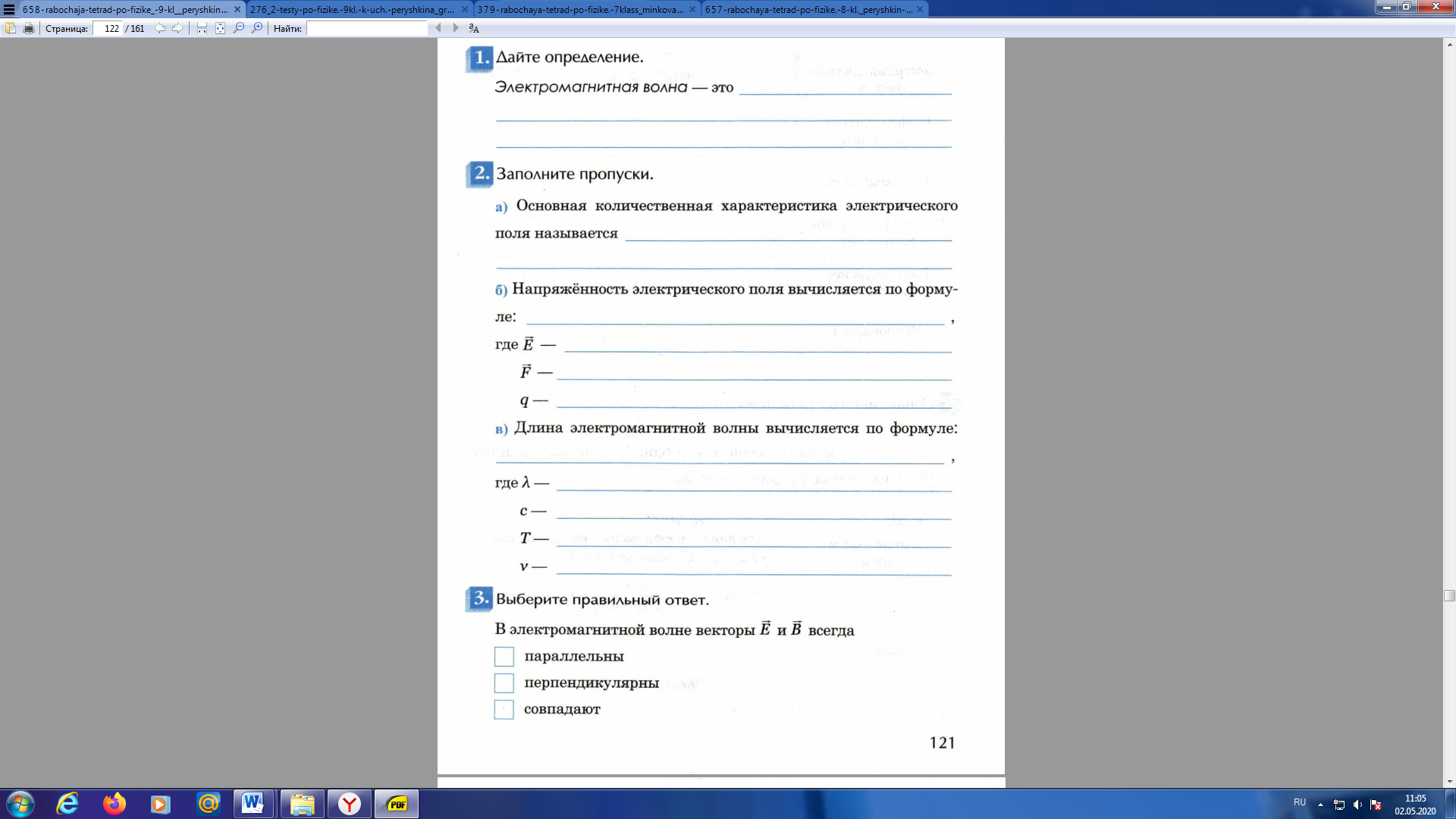 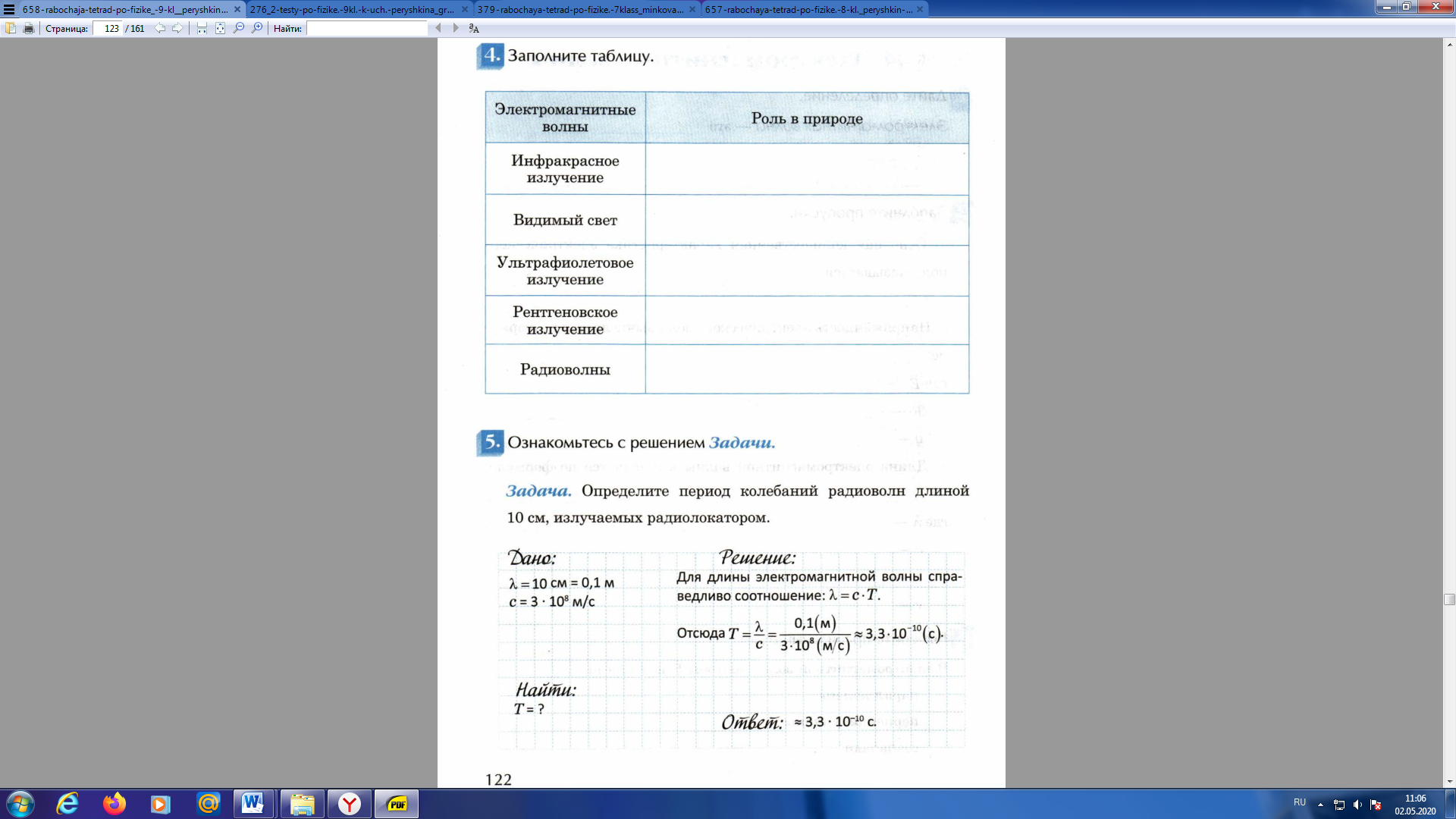 Решите задачи:№1На какой частоте суда передают сигналы бедствия SOS, если по международному соглашению длина радиоволны должна быть 600 м?№2Вычислите  период и частоту электромагнитных волн длиной 6 мм, полученных русским физиком П.Н. Лебедевым в 1897 году.ПредметЗаданиеФорма контроля ГеометрияРешить на образовательном портале «РЕШУ ОГЭ» вариант № 27063226 (доступен с 04.05.2020  08:00 по 05.05.2020  09:00)Критерии выставления оценки: всего – 10 балловОценка «3» от 5 балловОценка «4» от 7 балловОценка «5» от 9 балловВыполнить задания (постараться устно)  и отправить ответы на портале  учителю до 9 часов  05.05.2020 годаГеометрия№1101(таблицу перечертить в тетрадь, вычисления все ниже)№1109 (чертеж, рядом решения и вычисления)задания выполнить в тетради, фотографии выполненных заданий прислать учителю на электронную почту moiseevaludmila2020@yandex.ru до 12  часов  06.05.2020 годаФизика§48Видеоурок (https://youtu.be/MWJFTnBFlZE ) Выполнить задания (см. ниже)задания выполнить в тетради или в текстовом редакторе, фотографии выполненных заданий или текстовый документ прислать учителю на электронную почту moiseevaludmila2020@yandex.ru до 13  часов  06.05.2020 годаХимияТема: «Углеводы». Прочитать § 39 и выполнить задания (см.ниже)Фотографии выполненных  заданий присылать на почту jakunina14@yandex.ru , до 12 часов 06.05.2020 годаОБЖТема «Первая помощь при массовых поражениях» Ответить на вопросы: Когда могут возникнуть массовые поражения людей? Какие мероприятия осуществляются по оказанию первой помощи в местах массового поражения людей?Отправить сообщением на электронную почту desyatovsckaya@yandex.ru выполнить до 08.05.2020 годаИсторияТема: «Социально-экономические реформы П.А. Столыпина» Видеоурок: https://yandex.ru/video/preview/?filmId=17347358270570055817&text=видеоурок%20Социально-экономические%20реформы%20П.А.%20Столыпина&path=wizard&parent-reqid=1588159638013045-101593536656233223900287-production-app-host-man-web-yp-214&redircnt=1588172126.1 Записать краткий конспект в тетрадь.Выполняем задание, фотографируем и отсылаем учителю на почту 9211515854@mail.ru до 11 часов 06.05.2020 годаРаботу выполнить до 11 часов 21.04.20ЛитератураПерейти по ссылке и выполнить заданиеhttps://onlinetestpad.com/ru/testview/25818-itogovyj-test-po-literature-za-9-klass Родителям фотографию с оценкой прислать учителю в социальной сети «ВКонтакте»  до 16часов  04.05.2020 годаА1А2А3А4А5А6А7А8А9А10А11А12